ЭКОЛОГИЯСписок кандидатских и докторских диссертацийМожно заказать полные текстыВернуться в рубрикатор диссертаций по экономике, правоведению и экологииhttps://право.информ2000.рф/dissertation.htm Разработка и продвижение сайтов - от визитки до интернет-магазинаСоздание корпоративных библиотек, книги и дисертацииАббасов П.Р. Формирование эколого-правовой культуры студентов средствами социально-культурной деятельности. 2021 ekol21-9Абызов И.Т. Методы обеспечения экологической безопасности специальных транспортных средств, эксплуатируемых в условиях мегаполиса. 2023 tt23-26

Авдощенко В.Г. Тяжелые металлы в почвах, древесных и травянистых растениях Петропавловск-Камчатского городского округа. 2021 ekol21-30Азаров А.В. Эколого-агрохимическое обоснование приемов возделывания сахарной свеклы в Центрально-черноземном регионе России. 2023 ekol23-16

Акбарпур Даруш. Оценка влияния промышленных сточных вод на прибрежные экосистемы Персидского залива (на примере провинции Бушер, Иран). 2015 ekol81

Алексеенок Ю.В. Биоиндикация атмосферных выпадений металлов и металлоидов в Республике Беларусь. 2021 ekol21-21

Аленкова И.В. Оценка эколого-инновационной активности промышленных предприятий. 2021 ekol21-27Алихаджиева Д.Ш. Управление экологически ориентированными проектами в устойчивом развитии территорий. 2020 region2-68Амирова Г.Г. Педагогические основы экологического воспитания учащихся в образовательном процессе. 2023 ekol23-12

Амосова А.А. Рентгенофлуоресцентное определение элементов в донных отдожениях для палеоэкологических исследований. 2019 ekologiya4/donnye-otlozheniya

Андреевский Е.В. Система профессионального психологического отбора специалистов по охране опасных производственных объектов. 2021 ekol21-54

Анисимова И.М. Естественное возобновление смешанных древостоев после низовых пожаров в условиях ландшафта Тихвинской гряды. 2022 ekol22-8
Антонов И.В. Оценка нагрузки целлюлозно-бумажных предприятий на водные объекты с применением геоинформационных систем. 2020 ekol2-31Анциферова О.А. Гидрологический режим почв Самбийской равнины и его агроэкологическая оценка. 2022 ekol22-33

Арон Д.В. Методы оценки эффективности стратегий реабилитации радиационно загрязненных территорий. 2019 ekol15

Атенбеков Р.А. Экологическое состояние и миграция веществ в почвах лесных и аграрных экосистем Юрьев-Польского Ополья. 2020 ekol2-59

Атласов Р.Ю. Повышение экологичской безопасности судовых дизельных двигателей на основе контроля токсичности отработанных газов. 2020 ekol2-34

Ахмад А.А. Разработка компенсационных мероприятий для снижения воздействия портостроительства на прибрежно-морские экосистемы. 2020 ekol2-53

Ашиккалиева М.Х. Формирование устойчивой природоохранной системы в Оренбургской области. 2020 ekol2-44Ашихина Д.С. Экологическое регулирование и оценка стоимости природных ресурсов в СССР в 1970-1980-е годы (на примере углеводородного сырья Севера Западной Сибири). 2024 ekol24-4Аюшеева С.Н. Экономические инструменты обоснования природоохранных мероприятий. 2016 ekol69

Бабич А.А. Правовое регулирование государственно-частного партнерства в области охраны окружающей среды. 2021 ekol21-67

Бабич М.Е. Эколого-правовой режим курортов федерального значения. 2020 ekol2-68Белозерова Е.А. Геоинформационная система управления геоэкологическим риском. 2023 ekol23-23Байчорова Э.М. Геоэкологическая оценка качества воздушной среды Карачаево-Черкесской Республики. 2023 ekol23-22

Белошицкий А.В. ИНВЕСТИРОВАНИЕ В ТЕХНОЛОГИИ ПО ТРЕБОВАНИЯМ «ЗЕЛЕНЫХ» СТАНДАРТОВ ФИНАНСИРОВАНИЯ: КРИТЕРИИ, ИНСТРУМЕНТЫ, ТЕНДЕНЦИИ. 2022 ekol22-3

Бижанова К.А. Прокурорский надзор в сфере исполнения законов об охране окружающей среды. 2020 ekol2-54

Бирюкова О.В. Экологическая дифференциация и антропогенная трансформация флористических комплексов на бореальном экотоне Нижегородского правобережья. 2022 ekol22-21

Битяев С.Г. Дифференциация деревьев и естественное возобновление леса в очагах корневой губки как факторы поддержания устойчивости патологически нарушенных лесных экосистем. 2022 ekol22-9
Блажеев А.Я. Эколого-правовое регулирование отношений в нефтегазовом комплексе России. 2016 ekol94

Богданова О.В. Совершенствование управления особо охраняемыми природными территориями Уральского федерального округа. 2022 ekol22-24Боклан Д.С. Взаимодействие международного экологического и международного экономического права. 2016 ino81

Бондарева Л.Г. Закономерности распределения и уровни воздействия антропогенных загрязнений на речную экосистему. 2021 ekol21-5

Боргоякова К.С. Методики библиометрических исследований документного потока в области экологии. 2020 ekol2-76

Борлакова А.К. Моделирование эколого-экономической оценки инвестиционных проектов. 2014 ekologiya4/ekologiya-investicii

Буданов Л.М. Геоэкологическая оценка и районирование дна и береговой зоны восточной части Финского залива. 2020 ekol2-19

Бударина О.В. Научное обоснование современных гигиенических основ нормирования, контроля и оценки запаха в атмосферном воздухе населенных мест. 2020 ekol2-55

Бухонова Г.А. Методика геоэкологической оценки природно-техногенных геосистем карьеров по добыче строительного сырья для их рекультивации и санации. 2021 ekol21-20

Бялт А.В. Влияние экологических факторов на распространение жимолостей (LONICERA L.) в лесах Северо-Запада евроейской части России. 2021 ekol21-49

Вазиров А.К. Развитие экологического сельского хозяйства в условиях горных районов. 2021 ekol21-52

Василенко Е.В. Формирование международного природоресурсного права. 2016 ekol93Васильев Д.Ю. Особенности изменения климата на Южном Урале: причины и последствия. 2023 ekol23-29

Васильев М.Д. Численное исследование математических моделей охраняемой популяции на билокальном ареале. 2017 ekol5Васильева М.А. КОНЦЕПТУАЛЬНЫЕ ОСНОВЫ МЕТОДИКИ РАССЛЕДОВАНИЯ ЭКОЛОГИЧЕСКИХ ПРЕСТУПЛЕНИЙ. 2022  ee22-6
Вахнюк И.А Экологическая оценка гальванического производства, расположенного в городской среде. 2023 ekol23-2

Веневцев Е.О. Эколого-экономическое обоснование проектов развития транспортно-земельного имущественного комплекса. 2019 ekol68

Вилло С.В. Обеспокоенность заинтересованных сторон как управленческая проблема. 2016 ekol25

Владимиров И.Н. Экологический потенциал геосистем Байкальской Сибири. 2020 ekol2-25

Власов М.Н. Эколого-геохимическое состояние городских аллювиальных почв пойм малых рек (на примере г. Перми). 2021 ekol21-22

Водолазко А.Н. Загрязнение почв земель сельскохозяйственного назначения тяжелыми металлами и его учет при бонитировке(на примере Волгоградской области). 2020 ekol2-12

Ворошилов Я.С. Научное обоснование и разработка технических решений для контроля пылевой обстановки горных выработок угольных шахт с учетом человеческого фактора. 2020 ekol2-60

Ву Тхи Тху Хыонг. Повышение эколого-экономической эффективности использования земель сельскохозяйственного назначения. 2020 ekol2-45

Габдинова В.Р. Учетно-аналитическая система эколого-экономических показателей предприятий промышленного сектора. 2022 ekol22-12

Габдрахманова Г.Н. Комплексная региональная оценка качества вод в урбоэкосистеме. 2020 ekol2-7

Гайрабеков У.Т. Техногенная трансформация природно-антропогенной среды горного региона при длительном воздействии нефтяного комплекса. 2020 ekol2-80

Генгут И.Б. Экономические механизмы управления ликвидацией накопленного экологического ущерба. 2016 ekol43

Гилёва Л.Н. Эколого-хозяйственное обоснование рационального землепользования на территории Ямало-Ненецкого автономного округа. 2015 ekol90Глинянова И.Ю. Экологический мониторинг территорий селитебных зон с использованием показателей аэрозолей. 2023 ekol23-18

Головко О.С. Обучение студентов экологических специальностей критическому дискурс-анализу иноязычных текстов. 2021 ekol21-58

Гольбрайх В.Б. Конструирование социально-экологических проблем в российских средствах массовой информации (на примере конфликта вокруг Химкинского леса). 2021 ekol21-32

Горбунова О.А. Разработка системы защиты окружающей среды от шумового загрязнения предприятиями раздельной выработки тепла. 2020 ekol2-70

Горский А.С. Азотный режим и продуктивность торфяных низинных почв разной степени антропогенного воздействия в условиях Северо-Востока Европейской части РФ. 2020 ekol2-41

Графкина М.В. Теория и методы оценки геоэкологической безопасности создаваемых природно-технических систем. 2009 ekol31Графова Е.О. Разработка комплексных технологических решений повышения экологической безопасности объектов лесопромышленной инфраструктуры. 2023 ekol23-35

Грехов М.А. Развитие кадастровой оценки земель промышленного назначения с учетом экологических факторов. 2015 ekol24

Гриненко Н.К. Снижение негативного влияния систем охлаждения судовых энергетических установок на морскую среду. 2022 ekol22-15

Гришаков К.В. Информационно-измерительная и управляющая система мониторинга воздействия вредных и опасных факторов на работников промышленных предприятий. 2021 ekol21-16

Гусаренко Д.М. Криминализация посягательств на особо ценные виды диких животных. 2020 ekol2-39

Гусев Д.В. Ландшафтные особенности влияния лесных низовых пожаров на возобновление сосны. 2022 ekol22-16

Даббаг Алаа. Экологические особенности растений песчаных карьеров Московской области. 2021 ekol21-31Дахова Е.В. Разработка предложений по снижению воздействия на окружающую среду котельных, работающих на твердом топливе, в  малых населенных пунктах. 2023 ekol23-20

Дмитриева Т.М. Атмосферные выбросы парниковых газов и загрязняющих веществ от воздушных судов в пределах Российской Федерации. 2020 ekol026Довлетярова Э.А. Функционально-экологическая оценка почв в условиях антропогенной нагрузки мегаполиса и промышленного предприятия. 2023 ekol23-32Домрачева З.Н. Первичный постпирогенный лесовосстановительный потенциал сосняков брусничных Марийского лесного Заволжья. 2023 ekol23-33

Донцов А.А. Геоинформационная ВЕБ-система сбора и обработки гидрологических и гидробиологических данных о состоянии водоемов. 2022 ekol22-17

Евдокимов П.В. Правовые основы экологической функции налогообложения. 2008 ekol22Елфимов Н.В. Методика идентификации и прогнозирования распространения нефтяных загрязнений по почвенному покрову на объектах нефтегазового комплекса. 2023 ekol23-36

Еремко З.С. Комплексное обоснование экологически ориентированных инвестиционный проектов в управлении природопользованием. 2019 ekologiya4/investicii-prirodopolzovanieЕрзова В.А. Воздействие объектов атомной энергетики на радиационное состояние подземных вод на примере Северо-Западного атомно-промышленного комплекса (Ленинградская область). 2023. ekol23-3

Ершов В.В. Фитогенное варьирование состава атмосферных выпадений и почвенных вод северотаежных лесов в условиях аэротехногенного загрязнения. 2021 ekol21-68Жданов И.А. Оценка распределения и изменения поверхностного микропластика в евразийской Арктике на основе унифицированных методов. 2023 ekol23-37

Железнова О.С. Комплексная оценка биогеохимической усточивости экосистем в условиях техногенеза (на примере подтаежных лесов южной мещеры). 2017 ekol80

Жилюнов Н.Ю. Инновационное развитие вертикально интегрированных компаний: эколого-экономический аспект. 2021 ekol21-35Заболотняя Е.Ю. Потенциал ориентирующего воздействия текстов экологической рекламы. 2021 rek21-9Зарипов И.Н. Эколого-ресурсный потенциал культур лиственницы сибирской в републике Татарстан и пути его повышения. 2019 ekol2

Здорнов М.А. Структура, состояние и защитно-мелиоративная эффективность придорожных лесных полос Северного Казахстана. 2020 ekol2-71

Земскова О.В. Социально-экономические причины и экологические последствия перенаселения (на примере Москвы и Московской области). 2015 ekol56Зиновкин Н.С. Плата за негативное воздействие на окружающую среду как эколого-правовой регулятор хозяйственной деятельности. 2015 ekol92Зубаиров З.З. Эколого-лесоводственная оценка лесов на водосборах реки Ашкадар и ее притоков в лесостепной зоне Предуралья. 2023 ekol23-38

Зубарев В.А. Влияние осушительной мелорации на изменение экологического состояния пойменно-русловых комплеков малых рек Среднеамурской низменности. 2020 ekol2-22

Иванкова Т.В. Научные основы обеспечения экологической безопасности природно-технических систем бассейнов малых рек в условиях Крымского полуострова. 2022 ekol22-25

Иванов А.Н. Методический инструментарий экономической оценки экологических последствий при освоении ресурсов недр. 2020 ekol2-61

Иванова Е.А. Формирование и разложение древесного опада в сосновых лесах на северном пределе распространения при аэротехногенном загрязнении. 2022 ekol22-35

Иванова Н.А. Биологическая рекультивация песчаных карьеров Марийского Заволжья созданием лесных культур сосны обыкновенной. 2020 ekol2-47

Иванова О.А. Совершенствование систем управления пропуском воды как способ уменьшения негативного воздействия на природную среду. 2021 ekol21-37

Иванова Ю.П. Повышение экологической безопасности линейного города при уменьшении воздействия оксида углерода и шума (на примере г. Волгограда). 2021 ekol21-39Иванченко А.М. Геоэкологическая оценка современного состояния Ростовской области. 2022 ekol22-64

Ивахненко Е.А. Формирование системы показателей качества изделий машиностроения с учетом экологических аспектов на этапе концептуального проектирования. 2020 ekol2-62Иглин С.М. Геоэкологическое воздействие дноуглубительных работ на состояние водной среды устьевой области реки Северная Двина. 2023 ekol23-11

Ильясов Д.Ф. Статистичские методы оценки эффективности мероприятий радиационной безопасности. 2016 ekol58

Исаева А.Г. Разработка системы снижения негативного воздействия антропогенного загрязнения на состояние здоровья сельскохозяйственных животных и получение безопасных продуктов животноводства. 2017 ekol45

Казанцева А.Н. Государственная политика формирования рынка экологически чистой продукции. 2020 ekol2-42

Казмирук В.Д. Гидроэкологические процессы и реконструкция зарастающих водных объектов. 2022 ekol22-58

Камагуров С.Д. Синтез и исследование новых флуоресцентных ингибиторов солеотложения для водооборотных систем. 2020 ekol2-82

Карпенко Е.И. Комплексная оценка радиационного воздействия объектов ядерной энергетики на окружающую среду и человека. 2020 ekol2-11

Кидов А.А. Фауна, экология и охрана земноводных и пресмыкающихся юго-западного Прикаспия. 2022 ekol22-37

Ким А.Г. Влияние антропогенного загрязнения на таксономическое разнообразие и биологические свойства культивируемых бактерий акваторий Приморского края. 2022 ekol22-27Кириенко А.В. Модели и методики информационного обеспечения гелинформационной системы поиска на основе воздушной видеоспектральной съемки. 2021 ekol21-56Климанова О.А. Геоэкологическое страноведение: формирование мезомасштабных геоэкологических систем. 2022 ekol22-60

Клыкова С.В. Управление инновационными экосистемами на основе развития цифровых технологий. 2021 ekol21-47

Ковшов А.А. Гигиентическая оценка риска вредного воздействия загязняющих веществ у коренных жителей Арктической зоны Российской Федерации. 2020 ekol2-28

Кокшунова Л.Е. Экология и адаптивные возможности сайгака (Saiga tatarica tatarica L., 1766) в условиях экстремального антропогенного пресса. 2014 ekol32

Комарова Т.В. Экологическая оценка почвенной эмиссии СО2 в сукцессионном ряду зарастания залежи на территории Центрально-Лесного заповедника. 2019 ekologiya4/co2-v-pochve

Константинов А.В. Адаптационный потенциал лесных экосистем Российской Федерации в условиях изменения климата. 2022 ekol22-34

Копанская Е.А. Экономические основы экологизации деятельности горно-обогатительных комбинатов. 2022  ekol22-29

Кореневский А.В. Нарушение гипоталамической регуляции репродуктивных циклов при воздействии неблагоприятных экологических факторов. 2015 ekol44

Корнеева И.Ю. Индикаторное значение червей и растений для оценки экологического состояния вермикомпостируемых почв, загрязненных отходами кожевенного и цементного производств. 2016 ekol61

Корнилова Л.А. Подготовка будущих педагогов к формированию экологического мышления у старшеклассников. 2020 ekol2-32

Корчагина Т.В. Прогноз последствий загрязнения окружающей среды при ликвидации шахт и обогатительных предприятий. 2021 ekol21-60Корчагина Т.В. Обоснование комплексной оценки техногенного воздействия горного производства на окружающую среду. 2023 ekol23-8

Коцур Е.В. Разработка методики формирования экологически устойчивого агроландшафта на основе ГИС-технологий. 2020 ekol2-58Кравцова А.С. Эколого-правовое регулирование строительства и эксплуатации линейных объектов нефтегазового комплекса. 2022 ng22-41

Краснов В.Г. Эколого-ресурсный потенциал лесов среднего Поволжья и его воспроизводство лесокультурными методами. 2022 ekol22-32

Красовитова Э.С. Экологические факторы процесса урбанизации на севере Западной Сибири в эпоху активного промышленного развития (середина 1960-х - конец 1980-х гг.). 2021 ekol21-1

Кремлева Э.Ш. Модели и методы интеллектуальной обработки данных для систем поддержки принятия решений (на примере систем экологической безопасности). 2021 ekol21-55Кривошапкина О.А. Развитие методов регулирования природопользования при промышленном освоении Арктики на основе создания компенсационных фондов. 2023 ekol23-6

Кузьмина К.А. Оценка современного экологического состояния различных участков Волжского плеса Куйбышевского водохранилища. 2018 ekol83

Кузьмина Н.В. Воздействие антропогенных факторов на основные виды цестод рыб среднего течения реки Лена. 2017 ekol1

Кулакова Е.С. Оценка и прогноз содержания приоритетных загрязняющих веществ в компонентах окружающей среды в зоне воздействия нефтехимических предприятий (на примере г. Стерлитамака). 2019 ekol14

Кунина В.А. Эколого-биологическая характеристика древесных видов в условиях городской среды (на примере г. Сочи). 2021 ekol21-73Кухар И.В. Особенности роста березы повислой и липы мелколистной в условиях урбанизированной среды (на примере скверов г. Красноярска). 2023 ekol23-21

Куцепалов В.А. Особенности загрязнения и реабилитации сильно контрастных геологических сред. 2021 ekol21-44
Лазарева В.Г. Пространственное распределение растительного покрова северо-западного Прикаспия в современных геоэкологических условиях. 2021 ekol21-45Ле Кхань Ву. Оценка условий местообитания зеленых насаждений города Санкт-Петербурга и Ленинградской области по экологическим шкалам растений. 2023 ekol23-13
Лебедев А.В. Эмпирические модели роста и производительности древостоев по данным долговременных наблюдений в условиях антропогенных воздействий. 2023 ekol23-25
Леднова Ю.А. Оценка геоэкологической ситуации в прибрежной зоне Невской губы на основе комплексно-индикаторного подхода. 2021 ekol21-2

Леонова М.А. Экологическая и сукцессионная дифференциация и структурно-функциональная организация лесной растительности лесостепи западных склонов Приволжской возвышенности. 2022 ekol22-26Лещинская В.В. Философские аспекты формирования экологической культуры в контексте постнеклассической рациональности. 2023 ekol23-5

Лобищева И.И. Усовершенствование технологии дешифрирования растительных сообществ особо охраняемых природных территорий по космическим снимкам на примере острова Сахалин. 2021 ekol21-26

Логвиненко О.А. Методический инструментарий экономической оценки экосистемных услуг национального природного капитала. 2021 ekol21-3Ложкина Р.А. Пространственно-временное распределение и биологические эффекты металлов и маталлоидов в Рыбинском водохранилище. 2023. ekol23-20

Ломакина С.С. Геоэкологический мониторинг поверхностных вод северного Казахстана с использованием дистанционных методов и ГИС-технологий. 2020 ekol2-29

Ломсков М.А. Экологические особенности размножения гусеобразных (ANSERIFORMES) в различных средах. 2017 ekol88

Лохов А.С. Районирование территорий заполярной тундры по степени негативного воздействия на природную среду от разливов нефти на основе разработки гидродинамической модели и экспертных технологий. 2021 ekol21-38

Лукашенко И.В. Развитие финансового механизма биржевой торговли углеродными активами. 2015 ekol57

Лукина А.В. Механизм экологического маркетинга в управлении устойчивым развитием регионов на основе оценки социо-эколого-экономических показателей. 2018 ekol39

Лябзина С.Н. Экология комплекса некрофильных беспозвоночных Северо-Запада европейской части России. 2018 ekol34

Ляо Дума. Отражение проблем окружающей среды в изобразительном искусстве XX - первой четверти XXI века. 2022 ekol22-13

Ма Синь. Предупреждение экологического вреда как принцип права Китая и России. 2020 ekol2-27

Майзик А.Б. Исследование проблем обеспечения радиационной безопасности персонала, населения и защиты окружающей среды при выводе из эксплуатации аварийных зданий и сооружений. 2022 ekol22-19

Макаров Д.В. Мониторинг качества подземной и питьевой воды на примере города с разитой химичекой промышленностью (г. Гомель, республика Беларусь). 2020 ekol2-51

Макаров И.А. Экономические механизмы обеспечения мирового хозяйства водой и продовольствием в условиях глобальных изменений климата. 2013 ekol60Макаров Н.Ю. УПРАВЛЕНИЕ ИННОВАЦИОННЫМ РАЗВИТИЕМ ВЫСОКОТЕХНОЛОГИЧНОГО ПРОИЗВОДСТВА НА ОСНОВЕ ЭКОСИСТЕМНОГО ПОДХОДА. 2022 inv22-2Макеева Е.Д. Взаимоотношения власти и общества в России в сфере охраны природы в 1917-1991 гг.  2020 ekol2-63

Малышева Н.А. Эколого-токсикологический подход к комплексной оценке загрязненности поверхностных вод суши. 2020 ekol2-77

Мамедов Э.Ю. Административная деятельность органов внутренних дел (полиции) по защите объектов животного мира и водных биологических ресурсов. 2022 ekol22-11

Мамкин В.В. Влияние вырубки на климаторегулирующие функции лесных экосистем юго-запада Валдайской возвышенности. 2021 ekol21-23

Мандрыкин С.С. Особенности возобновительных процессов древесных пород на постагрогенных землях Северо-западного региона. 2019 ekol8

Маричев М.С. Оценка техногенной трансформации почв в районе воздействия горно-металлургического комбината (на примере Красноуральского промузла). 2021 ekol21-51

Маркова Е.Ю. Международно-правовой статус экологических мигрантов. 2021 ekol21-29Мартынова М.В. Устойчивое лесопользование в зеленых, лесопарковых зонах и городских лесах Южного Урала. 2023 ekol23-7

Матешева А.В. Методы анализа, прогноза и снижения социально-экономических последствий профессиональной заболеваемости вследствие загрязнения атмосферного воздуха объектами транспортной инфраструктуры. 2018 ekol38

Меннанов Э.Э. Обеспечение экологической безопасности приморских урбанизированных рекреационных территорий с использованием биопозитивных берегозащитных сооружений. 2020 ekol2-46

Мерзлова О.А. Эколого-экономическое обоснование реабилитации земель, выведенных из сельскохозяйственного пользования в результате аварии на Чернобыльской АЭС. 2020 ekol2-18

Меринов А.В. Гигиеническая оценка газо-пылевого фактора в современном производстве алюминия. 2020 ekol023

Метелев Д.В. Cтруктура и динамика городских лесов муниципального образования "Город Екатеринбург" и совершенствование организации и ведения хозяйства в них. 2020 ekol2-33

Милютина Е.М. Агроэкологическая оценка комплексного применения средств химизации при возделывании овса в условиях радиоактивного загрязнения агроценозов. 2021 ekol21-14

Минаев Н.Д. Оценка состояния загрязненных нефтью и нефтепродуктами поверхностных вод и донных отложений водных объектов на территории Самотлорского месторождения. 2019 ekol13

Минеев А.Л. Геоэкологическое районирование территории Архангельской области с использованием цифровых моделей рельефа и ГИС-технологий. 2020 ekol2-15Михайлик Т.А. Гидрохимия реки Раздольной и ее влияние на экологическое состояние Амурского залива. 2024 ekol24-3

Михайлов В.В. Оценка современного экологического состояния Новосибирского водохранилища по показателям развития фитопланктона. 2021 ekol21-10Михайлов В.Г. Геоэкологическое обоснование функционирования предприятий горнодобывающего кластера в условиях повышенной техногенной нагрузки на окружающую среду. 2022 ekol22-61Монти  К.М.И. Озеленение как условие устойчивого градостроительного развития Дакки (Бангладеш). 2023 ekol23-27

Мухаметов А.К. Процессуальные особенности рассмотрения споров, возникающих из экологических правоотношений. 2016 ekol101

Мохаммади Шима. Агроэкологическая оценка свойств засоленных почв Ирана, района Ахмадабад Абиек. 2022 ekol22-31

Мулдагалиева Н.С. Экологические особенности видовых ассоциаций FORMICIDAE лесостепных ландшафтов Саратовской области. 2020 ekol2-84

Муминов А.О. Геоэкологическая оценка загрязненности поверхностных вод басссейна реки Вахш и влияние водохранилищ на климатические условия прибрежных районов. 2020 ekol2-48

Мунхуу Алтанцэцэг. Геоэкологическая оценка территории г. Улан-Батора в границах пойменно-террасового комплекса р. Туул. 2019 ekol4

Мухачева А.Н. Оценка воздействия антропогенных факторов среды на состояние дендроценозов города Братска неразрушающими методами контроля древесины. 2022 ekol22-18Мэй Юйхань. Подготовка будущих педагогов к экологическому воспитанию учащихся начальной школы в Китае. 2023 ekol23-9
Мячина К.В. Геоэкологический анализ и пути оптимизации ландшафтов степной зоны в условиях разработки нефтегазовых месторождений. 2021 ekol21-43Назаренко  А.Е. Оптимизация структуры землепользования муниципального образования на основе концепции экосистемных услуг (на примере Заринского района Алтайского края). 2022 region21-95

Назарова А.И. Оценка потенциальных рисков использования генетически модифицированных растений для почвенной микробной системы. 2019 ekologiya4/geneticheskaya-modifikaiya-rasteniy

Наумова Т.В. Экологические риски современного общества (философско-методологический анализ). 2020 ekol028

Нго Тхе Кыонг. Содержание и закономерности распределения тяжелых металлов и мышьяка в речных экосистемах промышленно развитых районов Вьетнама. 2018 ekol64Нгуен Чан Хынг. Методы и средства обеспечения экологической безопасности при механизации производственных процессов в АПК. 2023 ag23-4

Никитина О.И. Влияние регулирования стока на водные экосистемы бассейна Амура и меры по их сохранению. 2021 ekol21-11

Николаева О.А. Ботанический сад ИБПК СО РАН как элемент экологического каркаса городского округа Город Якутск. 2022 ekol22-6

Никонов Р.В. Развитие правового регулирования в сфере предупреждения изменения климата в России, Германии и Франции. 2021 ekol21-66

Никонова Л.Г. Продукционно-деструкционные процессы в олиготропных болотных экосистемах южно-таежной подзоны Западной Сибири. 2021 ekol21-15

Никоноров С.М. Эколого-экономические основы развития рекреационных зон (на примере Чувашской республики). 2014 ekol40

Нямдорж Даваахуу. Эколого-экономические регуляторы деятельности горнодобывающего предприятия в условиях истощения ресурсной базы. 2018 ekol75

Обидина И.В. Экологическая оценка действия наночастиц различной химической природы на растения. 2021 ekol21-70Одинцов Г.Е. Оценка состояния защитных лесов лесостепной зоны Республики Башкортостан с применение  дистанционных методов исследований. 2023 ekol23-24

Онищенко И.А. Методика прогнозирования чрезвычайного загрязнения воздуха городов Арктической зоны автотранспортом. 2022 ekol22-30

Опарин Р.В. Проектирование культуротворческой системы дополнительного экологического образования с применением иммерсивных технологий обучения. 2022 ekol22-2Остренко В.В. Гигиеническая оценка неспецифического влияния тяжелых металлов на инфекционную заболеваемость населения экокризисного региона в современных условиях. 2023 ekol23-28

Павлова У.Ю. Снижение шума от автотранспортных потоков в городской жилой застройке использованием экранирующих свойств сооружений остановочных пунктов. 2022 ekol22-10

Павловский А.А. Ожидаемые изменения климата и планы развития приморских мегаполисов. 2020 ekol2-50

Палий В.Л. Эколого-экономический императив комплексного развития туристско-рекреационной сферы непризнанной Приднестровской Молдавской республики. 2016 ekol76

Панкина М.В. Феномен экологического дизайна: культурологический аспект. 2016 ekol95

Папян Э.Э. Оценка воздействия горнорудного производства на природно-территориальные комплексы Башкирского Зауралья методами биоиндикации. 2016 ekol82

Пахучая Л.М. Комплексная оценка влияния осушения на биогеоценозы Южного Тимана. 2019 ekol7

Пашкевич Е.Б. Эколого-биологическая оценка эффективности микроэлементов и биопрепаратов при оптимизации питания роз в условиях защищенного грунта. 2014 ekol35

Пенджиев А.М. Научное обоснование использования энергетических технологий на основе возобновляемых источников энергии в Туркменистане. 2021 ekol21-48Петрова Д.И. Комплексная геоэкологическая оценка риска загрязнения подземных вод города Казани. 2023 ekol23-31Петухов А.С. Влияние транслокации тяжелых металлов в системе «почва-растение» на биохимические показатели растений. 2024 ekol24-1Петухова Е.П. Конституционно-правовой режим природных ресурсов. 2015 p40

Плахова А.А. Освоение северных районов Западной сибири для производства экологически безопасной продуции пчеловодства. 2019 ekologiya4/pchelovodstvo

Плотников И.С. Фауна свободноживущих беспозвоночных Аральского моря и ее многолетние изменения под влиянием антропогенных факторов. 2022 ekol22-14

Погожева М.П. Влияние берегового стока на биогеохимические характеристики прибрежных вод в Арктике на примере залива Темплфьорд, Шпицберген. 2022 ekol22-36

Полякова Е.В. Геоэкологический анализ территории Севера Русской плиты средствами цифрового моделирования рельефа: возможности и практическое применение. 2022 ekol22-23Попов Е.С. Экологический императив в обеспечении национальной безопасности современного российского общества. 2023 ekol23-15

Попова О.А. Управление развитием инновационной экосистемы на основе платформенной концепции. 2021 ekol21-19Проказов М.Ю. Пойменные острова северной озеровидной части Волгоградского водохранилища: оптимизация природопользования на основе ландшафтно-экологического подхода. 2022  ekol22-62

Просекин С.Н. Оценка техногенной нагрузки на урбанизированные территории Байкальского региона средствами геоинформационных систем и физико-химического моделирования. 2021 ekol21-71

Прохин Е.А. Методическое обеспечение эффективного развития экологического строительства на инновационной основе. 2018 ekologiya4/ekologicheskoe-stroitelstvoПучков А.В. Радионуклиды в экосистемах тундры: источники, уровни загрязнения, антропогенные механизмы трансформации радиационного фона (на примере ключевых участков Ненецкого автономного округа). 2024 ekol24-2Пшегусов Р.Г. Модели компонентов горных экосистем Кавказа: пространственный анализ и теория экологической ниши. 2023 ekol23-30

Равзутдинов А.Р. Агрохимическая характеристика и восстановление плодородия нефтезагрязненной серой лесной почвы. 2019 vosstanovlenie-plodorodiya

Разумовская Д.В. Организационно-экономическое обеспечение модернизации водоочистных систем предприятий целлюлозно-бумажной промышленности. 2021 ekol21-17
Рамадан Рита. Сезонная динамика функционально-экологического качества разных вертикальных уровней малых водных экосистем Москвы. 2023 ekol23-19
Рожкова-Тимина И.О. Эколого-биохимические особенноти водоемов поймы среднего течения реки Оби. 2019 ekologiya4/biohimiya-obi

Рыжова Л.В. Комплексная оценка экологической безопасности при строительстве объектов метрополитенов в мегаполисах. 2022 ekol22-59Рымарев А.Г. Разработка научной концепции формирования микроклимата и качества воздушной среды при совместной и комплексной работе инженерных систем. 2023 ekol23-26

Саввин М.И. Геоэкологическая оценка влияния предприятий теплоэнергетики на природную среду (на примере Сахалинской ГРЭС-2). 2021 ekol21-24

Савин К.С. Эколого-экономическая оценка использования месторождений торфа в управлении природопользованием. 2016 ekol91

Савкин Д.Е. Исследование динамики озона в районе города Тоиска в приземном слое воздуха и факторов, её определяющих. 2020 ekol2-72

Сагова З.М. Геоэкологические подходы к выявлению конфликтных ситуаций природопользования в транзитных речных бассейнах. 2021 ekol21-28

Сальникова Е.В. Эколого-геохимический мониторинг вляния меди, кадмия и свинца на цинковый статус населения Оренбургской области. 2018 ekol36Самоделко Л.С. Перспективы использования экологического налогообложения в налоговой системе РФ. 2020 nalog2-25

Саяпина Н.В. Эколого-биологическая оценка углеродных наноматериалов как загрязняющих веществ. 2019 ekol12

Светлов В.В. Оценка и снижение шума стационарных источников в жилой застройке. 2021 ekol21-18Седых В.А. Геоэкологическая оценка техногенного загрязнения и экологических рисков для населения крупного центра металлургической промышленности. 2023 ekol23-22

Семенова В.В. Агроэкологический мониторинг постирригационных земель лесостепной зоны Красноярского края. 2020 ekol2-38

Семенова В.В. Аккумуляция тяжелых металлов представителями рода Тысячелистник (ACHILLEA L.) в условиях высотной зональности северо-восточного Кавказа. 2020 ekol2-35

Слепцов И.В. Физиолого-биохимические реакции травянистых растений на действие экологических факторов среды в условиях центральной и южной Якутии. 2018 ekol3

Сокольская Е.В. Методика геоэкологической оценки качества городской среды на основе многофакторного моделирования. 2020 ekol2-6

Солдатова В.В. Биоэкологические аспекты оптимизации состава и структуры зеленых насаждений урбоэкосистем (на пример Саратовской области). 2021 ekol21-7

Старков Е.Ю. Методы и алгоритмы снижения экологической опасности аварийного воздушного судна при организации работ на месте авиационного происшествия. 2021 ekol21-72

Степанкова И.В. Фауна, экология и охрана земноводных Новой Москвы. 2022 ekol22-22

Степущенко О.А. Информационные технологии предотвращения поражения людей по показателям мониторинга качества питьевой воды и обеспечивающие их средства на основе волоконно-оптических рефрактометров брэгговского типа. 2020 ekol2-73

Сулейманов А.Р. Развитие процессов деградации почв и их отражение на космических снимках в различных агроэкосистемах Зауральской степи. 2021 ekol21-25

Султыгов М.М. Закономерности развития чрезвычайных ситуаций, обусловленных разливами нефти и нефтепродуктов в почвенных отложениях в зависимости от субстациональных и механических свойств почвы. 2020 ekol2-40

Суркова Е.Н. Нестационарная динамика сообщества грызунов на фоне антропогенной трансформации ландшафта пастбищных экосистем. 2020 ekol2-65

Суслова С.М. Развитие экологической культуры учащихся 9-11 классов в процессе интеграции урочной и внеурочной деятельности. 2020 ekol2-30Сухинина Е.А. Методология экологического подхода в архитектурно-градостроительном проектировании. 2023 ekol23-23

Тагильцева Ю.А. Оценка экономической эффективности производственоо-хозйственной деятельности предприятий железнодорожного транспорта с учетом природоохранных предприятий. 2018 ekol23

Тарасов А.В. Оперативное картографирование нарушений лесного покрова на основе спутниковых данных с высоким пространственно-временным разрешением. 2021 ekol21-65Тарасов Н.И. Разработка численных алгоритмов и параллельных программ для моделирования некоторых задач промышленной экологии. 2023. ekol23-1Таргаева Е.А. Особенности формирования модели экологического каркаса индустриального города ресурсного региона (на примере городов Новокузнецка и Прокопьевска). 2022 region22-94

Тарлева А.Ф. Влияние антропогенных факторов различной химической природы на процессы экзотрофии у рыб. 2021 ekol21-59Татаринцев С.А. Методика геоэкологической оценки риска проявления техногенных опасностей в аридных территориях. 2024 ekol24-5

Татаркин А.В. Оценка и прогноз развития опасных техногенных процессов на урбанизированных территориях. 2020 ekol2-64

Теймуров Э.С. Международно-правовое регулирование рационального использования пресной воды. 2015 ekol77

Тельминов И.В. Прогнозная оценка продолжительности восстановления загрязненного торфяного массива для строительно-хозяйственного освоения. 2018 ekol86Тимошкин А.Д. Оценка диффузного стока с сельскохозяйственных и мелиорированных территорий в бассейне малой реки и мероприятия по его снижению. 2024 ekol24-6

Токарев С.В. Уязвимость карстовых подземных вод горного Крыма к загрязненмю: выявление, оценка и картироание. 2021 ekol21-4Трейман Н.Г. Экологические инновации как инструмент совершенствования организационно-экономического механизма рационального водопользования в регионе. 2021 region21-52

Тушина А.С. Геоэкологическая оценка малых водоемов города Новосибирска. 2021 ekol21-50

Узденова А.Б. Комплексная геоэкологическая оценка благоприятности территории Кабардино-Балкарской республики для развития рекреационной деятельности. 2021 ekol21-13

Ульрих Д.В. Научное обоснование и разработка технологий комплексного восстановления техногенно-нарушенных территорий в районах добычи и переработки медных руд. 2020 ekol2-78

Уразгильдин Р.В. Лесообразующие виды Предуралья в условиях техногенеза: сравнительная эколого-биологическая характеристика, видоспецифичность, адаптивные реакции, адаптивные стратегии. 2021 ekol21-6

Усачева А.А. Закономерности распределения радиоцезия в тундровых и таежных ландшафтах Западной Сибири. 2020 ekol2-66Усманов А.Х. Геоэкологическая оценка техногенного загрязнения углеводородами подземных вод г. Грозный. 2022 ekol22-63

Федулова А.Д. Сравнительная агроэкологическая оценка последствия органических и минеральных удобрений в различных дозах и сочетаниях при возделывании овса на дерново-подзолистой почве. 2020 ekol2-36

Филатова М.Ю. Геоэкологическая оценка состояния окружающей среды в границах влияния горных предприятий Дальневосточного района Приморского края. 2021 ekol21-46

Филимонова А.А. Научно-технологическое обеспечение ресурсосбережения системы водопользования для индустриально-энергетического комплекса республики Татарстан. 2022 ekol22-4

Флефель Хасан. Влияние антропогенного загрязнения водоисточников на экспрессию микро-РНК у экспериментальных животных. 2020 ekol2-56Фокин В.А. Оценка и прогнозирование профессионального риска здоровью, обусловленного воздействием сверхнормативных уровней шума. 2023 ekol23-34

Фрибус Н.В. Бухгалтерский учет и аудит экологических обязательств угледобывающих предприятий. 2020 ekol2-14

Фроленков И.М. Оценка геоэкологического состояния пресноводных озер Алтайского региона с использованием гидрооптических характеристик. 2021 ekol21-8

Халил Мусаб Рушади Ахмад. Научно-методическое обеспечение государственной политики регулирования зеленой экономики в контексте устойчивого развития. 2020 ekol2-43

Хамарова З.Х. Лесомелиорация техногенных ландшафтов в условиях вертикальной зональности центральной части северного Кавказа. 2020 ekol2-37

Хмельницкая А.А. Загрязнение окружающей среды выхлопными газами двигательных установок маломерных судов. 2020 ekol025

Хрестенко Н.В. Определение параметров загрязнения атмосферы городской среды от проливов бензина и технических жидкостей автотранспорта и совершенствование методов его снижения. 2022 ekol22-28

Цыганков В.Ю. Хлорорганические загрязняющие вещества в организмах рыб, морских млекопитающих и птиц северо-западной пацифики и экологический риск для человека. 2022 ekol22-20

Чаплыгин В.А. Тяжелые металлы в кормовых организмах и осетровых Каспийского моря в связи с условиями обитания. 2019 ekologiua4/tjazhelye-metally

Чебан Е.Ю. Научно-методические основы совершенствования организации работ по предупреждению и ликвидации разливов нефти на внутренних водных путях. 2020 ekol2-74

Чепурная М.А. Неологические репрезентанты концепта "Экология" в англоязычном массмедийном дискурсе. 2020 ekol2-79

Чердакова А.С. Экологическая оценка влияния различных гуминовых препаратов на состояние техногенно-измененных серых лесных почв. 2016 ekol67Чехомов С.Ю. Риски для здоровья сельского населения, проживающего в условиях химической контаминации. 2023 ekol23-14 

Чувычкин А.Л. Динамика экологического состояния поверхностных вод средних и малых рек бассейна среднего Дона. 2020 ekol2-49

Чхутиашвили Л.В. Система контроля экологической устойчивости экономических субъектов. 2017 ekol41Чебан Е.Ю. Научно-методические основы совершенствования организации работ по предупреждению и ликвидации разливов нефти на внутренних водных путях. 2020 ekol2-74Шагидуллин А.Р. Методы и средства систем экологического мониторинга качества атмосферного воздуха высокоурбанизированных территорий на основе сквозных цифровых технологий. 2023 ekol23-10Шамордин Р.О. Правовое обеспечение комплексного природопользования при разведке и добыче полезных ископаемых. 2022 ekol22-1Шелоумов Д.В. Управление научно-технической поддержкой деятельности организаций на базе экосистемного подхода. 2023 ekol23-21

Шеуджен З.Р. Актуализация агроэкологической оценки почв Азово-кубанской низменности с применением ГИС-технологий. 2020 ekol2-5

Широков Р.С. Оценка динамики геоэкологических условий прибрежно-морской области западного Ямала при изменении климата. 2021 ekol21-34

Шугаипова Л.Р. Экологические особенности формирования растительности в зоне влияния карьеров горно-обогатительных комбинатов Южного Урала. 2022 ekol22-5

Щербатов А.С. Гигиеническая оценка воздействия загрязнений приземных слоев атмосферы цементной пылью на здоровье населения. 2022 ekol22-7 Эдомская М.А. Закономерности распределения плутония в почвенно-растительном покрове зон влияния радиационно-опасных объектов. 2023 ekol23-17Можно заказать полные текстыВернуться в рубрикатор диссертаций по экономике, правоведению и экологииhttps://право.информ2000.рф/dissertation.htm Разработка и продвижение сайтов - от визитки до интернет-магазинаСоздание корпоративных библиотек, книги и дисертацииСТУДЕНЧЕСКИЕ и АСПИРАНТСКИЕ РАБОТЫ на ЗАКАЗ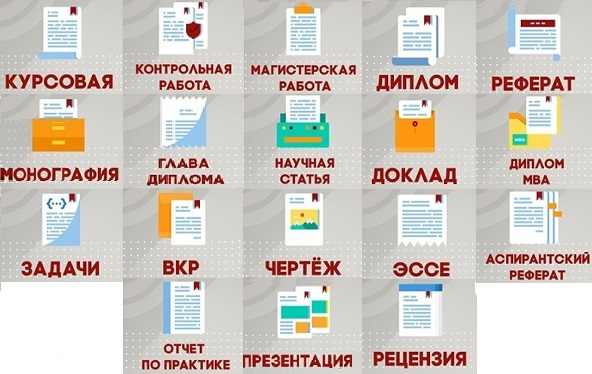 